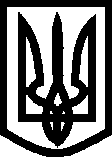 УКРАЇНА ВИКОНАВЧИЙ КОМІТЕТМЕЛІТОПОЛЬСЬКОЇ МІСЬКОЇ РАДИЗапорізької областіР О З П О Р Я Д Ж Е Н Н Яміського голови 21.01.2019		                                                                     №   38-р        Про створення комісії  з надання назвискверу на мікрорайоні Новий МелітопольКеруючись ст. 42 Законом України «Про місцеве самоврядування в Україні»,ЗОБОВ’ЯЗУЮ:	1. Затвердити склад комісії з надання назви скверу на мікрорайоні Новий Мелітополь згідно з додатком.	2. Контроль за виконанням цього розпорядження покласти на заступника міського голови з питань діяльності виконавчих органів ради БОЙКО С.Мелітопольський міський голова 			  		С.МІНЬКО Додаток до розпорядження міського головивід  21.01.2019   №  38-р    Склад  комісії з наданняназви  скверу на мікрорайоні Новий Мелітополь          Начальник управління молоді та спорту 	А.ЖОРНЯК Мелітопольської міської ради Запорізької області 		Бойко Світлана Олександрівна - заступник міського голови з питань діяльності виконавчих органів ради, голова комісіїНесват Тетяна Володимирівна   заступник начальник управління молоді та спорту  Мелітопольської міської ради Запорізької  області, секретар комісіїЧлени комісії:Члени комісії:Жорняк Андрій Миколайович начальник управління молоді та спорту          Мелітопольської міської ради Запорізької           областіЄвтушенко ХристинаЕдуардівна начальник інформаційного відділу виконавчого комітету Мелітопольської міської радиЩербак Ірина Анатоліївна начальник управління освіти Мелітопольської міської ради Запорізької області Бесперстова Олена Вікторівна начальник управління містобудування та архітектури Мелітопольської міської ради Запорізької областіШарій Геннадій Петровичдиректор КП «Градпроект» Мелітопольської міської ради Запорізької областіСемікін Михайло Олександрович начальник відділу культури Мелітопольської міської ради Запорізької областіІбрагімова Лєйла Різаєвна директор Мелітопольського краєзнавчого музею  Воровка Володимир Петрович голова ГО «Союз краєзнавців Мелітопольщини»